令和5年度聴覚障がい者向けパソコン講習申込書　　　　　　　　　　　　　　　　　　　※傷害保険…感染症は対象外です。希望する内容をご記入ください。※内容によっては対応できない場合もあります。島根県聴覚障害者情報センター　ＦＡＸ ０８５２－３２－５９６１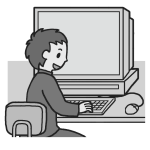 ふりがなふりがな〇を付けてください〇を付けてください〇を付けてください〇を付けてください〇を付けてください〇を付けてください〇を付けてください〇を付けてください〇を付けてください氏名氏名ろうあ者ろうあ者ろうあ者ろうあ者難聴者難聴者難聴者中途失聴者中途失聴者住所　〒住所　〒住所　〒住所　〒住所　〒住所　〒生年月日（※傷害保険加入のため）　　　　年　　　月　　　日生年月日（※傷害保険加入のため）　　　　年　　　月　　　日生年月日（※傷害保険加入のため）　　　　年　　　月　　　日生年月日（※傷害保険加入のため）　　　　年　　　月　　　日生年月日（※傷害保険加入のため）　　　　年　　　月　　　日FAX番号FAX番号FAX番号FAX番号電話番号電話番号電話番号電話番号電話番号電話番号電話番号メールアドレス（PC）メールアドレス（携帯）メールアドレス（携帯）メールアドレス（携帯）必要な情報保障に○をつけてください手話通訳手話通訳手話通訳手話通訳要約筆記要約筆記要約筆記不要不要不要持っているパソコンに○をつけてくださいノートパソコンノートパソコンノートパソコンノートパソコンデスクトップ型デスクトップ型デスクトップ型持っていない持っていない持っていないどのくらいパソコンを使いますか？○をつけてくださいよく使うよく使う時々使う時々使う時々使う時々使うあまり使わないあまり使わないあまり使わない全然使わないよく使う・時々使う方はどのようなことに使っていますか？何月から受講したいですか？月～月～月～月～月～月～月～月～月～月～希望する曜日に○をつけて、時間を記入してください火 ・ 水 ・ 木 ・ 金 ・ 土 ・ 日　　の　　　　　　　時頃（※開館時間：朝10時～夕方６時）火 ・ 水 ・ 木 ・ 金 ・ 土 ・ 日　　の　　　　　　　時頃（※開館時間：朝10時～夕方６時）火 ・ 水 ・ 木 ・ 金 ・ 土 ・ 日　　の　　　　　　　時頃（※開館時間：朝10時～夕方６時）火 ・ 水 ・ 木 ・ 金 ・ 土 ・ 日　　の　　　　　　　時頃（※開館時間：朝10時～夕方６時）火 ・ 水 ・ 木 ・ 金 ・ 土 ・ 日　　の　　　　　　　時頃（※開館時間：朝10時～夕方６時）火 ・ 水 ・ 木 ・ 金 ・ 土 ・ 日　　の　　　　　　　時頃（※開館時間：朝10時～夕方６時）火 ・ 水 ・ 木 ・ 金 ・ 土 ・ 日　　の　　　　　　　時頃（※開館時間：朝10時～夕方６時）火 ・ 水 ・ 木 ・ 金 ・ 土 ・ 日　　の　　　　　　　時頃（※開館時間：朝10時～夕方６時）火 ・ 水 ・ 木 ・ 金 ・ 土 ・ 日　　の　　　　　　　時頃（※開館時間：朝10時～夕方６時）火 ・ 水 ・ 木 ・ 金 ・ 土 ・ 日　　の　　　　　　　時頃（※開館時間：朝10時～夕方６時）